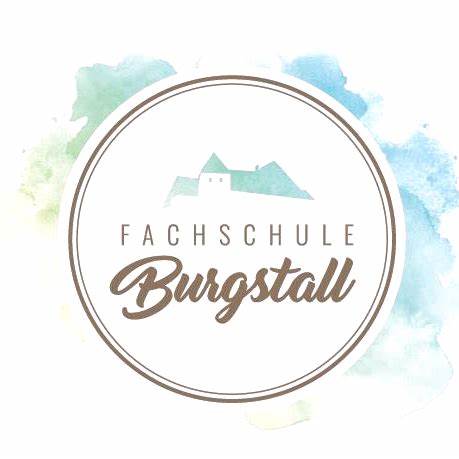 Beitrittserklärung Absolventenverein Fachschule BurgstallName:	    	_______________________________________________________


Mädchenname:  _____________________________________________________Anschrift:	________________________________________________________________________________________________________________E-Mail:	________________________________________________________Telefon:	________________________________________________________Jahrgang an der FS Burgstall:	                     ________________________________________________________O Ich erkläre mich damit einverstanden, dass meine Daten ausschließlich für Vereinszwecke verwendet werden dürfen und nicht an Dritte weitergegeben werden.O Ich erkläre mich damit einverstanden, einen jährlichen Mitgliedsbeitrag in der Höhe von 
€ 10,00 zur ausschließlichen Verwendung des Vereins beizusteuern.O Ich erkläre mich damit einverstanden, dass Fotos und Aufnahmen von mir im Rahmen von Veranstaltungen und Werbemaßnahmen des Vereins gemacht werden dürfen, die ausschließlich den Vereinszwecken dienen und nicht an Dritte weitergeben werden.__________________________________________________________________________Ort, Datum									Unterschrift